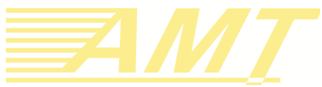 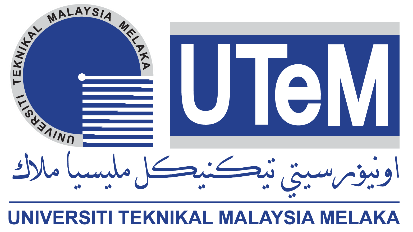 Journal of Advanced Manufacturing Technology (JAMT) ISSN: 1985-3157 & e-ISSN: 2289-8107Faculty of Manufacturing Engineering, Universiti Teknikal Malaysia Melaka, Hang Tuah Jaya 76100 Durian Tunggal, Melaka, Malaysia. Tel: 06-3316494; Fax: 06-3316431TRANSFER OF COPYRIGHT AGREEMENTMust be signed and returned to the JAMT before the manuscript can be considered for publicationThe transfer of copyright from author to the JAMT must be clearly stated in writing to ensure maximum dissemination of the author’s work by the publisher. Therefore, the following agreement, executed and signed by the main author, is required with each manuscript’s submission.The manuscript entitled: ________________________________________________________________byAuthor’s name:________________________________________________________________is herewith submitted for a publication in the Journal of Advanced Manufacturing Technology (ISSN: 1985-3157 & e-ISSN: 2289-8107). It has not been published before, and it is not under consideration for publication in any other journals. When the article is accepted for publication, I hereby transfer copyright and assigns exclusively to Publisher (JAMT) all rights, title and interest that I may have (for the extent transferable) in and to the Article and any revisions or versions thereof.Signature:________________________   Name:       Institution & Address:Email:Tel. No:Date: